真耶穌教會臺灣總會 中南區辦事處　函受文者：第一小區各教會、中堅聯契幹部、第一小區召集人、輔導傳道。發文日期：中華民國112年3月23日發文字號：真中南(牧)字第036號速  別：普通件密等及解密條件或保密期限：普通附件：報名表奉主耶穌聖名主旨：通知舉開中南區第一小區中堅團契活動事宜，請查照。說明：    一、依據中南區中堅聯契年度工作計畫辦理。二、為促進主內中堅成員之聯誼，提倡正當休閒生活而舉辦。    三、日  期：112年5月7日﹙星期日﹚    四、地  點：日月潭(活盆地農村生態趣)    五、報名費：每人300元(國小(含)以上)報名時繳交。    六、參加對象：第一小區中堅團契成員及眷屬(含慕道朋友)。    七、交通工具：自理。八、報名截止：112年4月22日前，向各教會中堅團契召集人報名繳費。    九、活動辦法：活動之旅遊平安險請各教會自行加保十、活動行程：         09:40報到【集合地點:日月潭頭社活盆地休閒農業區】                     (地址:魚池鄉頭社村平和巷50之33號)         10:00-12:00園區體驗(跳躍活盆地、運河划船..)         12:00~農村風味餐→13:30~自由活動【推薦行程:頭社水庫/月牙灣…】正本：第一小區各教會、中堅聯契幹部、第一小區召集人、輔導傳道。副本：區負責人順　頌  以　馬　內　利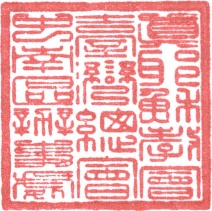                區負責(代) 張 信 德中南區第一小區中堅團契活動報名表   一、日  期：111年5月7日(星期日)   二、地  點：日月潭(活盆地農村生態趣) 三、報名費：每人300元(國小(含)以上)報名時繳交。   四、參加對象：第一小區中堅團契成員及眷屬(含慕道朋友)。   五、交通工具：自理   六、報名截止：112年4月22日前，向各教會中堅團契召集人(原聯絡員)報名繳費。                 註/第一小區副契負責:廖耿賢執事(0936-526643)   ＊為便於統計用餐人數，每位參加人員均須報名，報名表請以正楷詳實填寫。        參加人數：男(      )名、女(      )名、合計        名。   ＊上表為方便各教會辦理保險方便使用，若無需求，可簡略填寫。      （             ）教會             填表人：                               地址：600-48嘉義市東區和平路138號               電話：(05)278-6544  傳真：(05)278-3292               電子信箱：kchsueh@ms52.hinet.net簽閱教務負責人(教牧.宣道.教育)總務負責人(事務.資訊)財務負責人(會計.出納)長執傳道簽閱收 文辦 理年　 　月　 　日年　 　月　 　日收 文辦 理承辦者：承辦者：字第　　　號字第　　　號編 號姓    名性別出生年月日身分證字號 電    話 繳費010203040506070809101112131415